Об утверждении состава комиссии по оценке последствий принятия решения о реконструкции, модернизации, об изменении назначения или о ликвидации объекта социальной инфраструктуры для детей, являющегося муниципальной собственностью, заключении муниципальной организацией, образующей социальную инфраструктуру для детей, договора аренды закрепленных за ней объектов собственности, договора безвозмездного пользования закрепленными за ней объектами собственности, а также о реорганизации или ликвидации муниципальной организации, образующей социальную инфраструктуру для детей В соответствии со ст. 13 Федерального закона от 24.07.1998 № 124-ФЗ «Об основных гарантиях прав ребенка в Российской Федерации», ст. 22 Федерального закона от 29.12.2012 № 273-ФЗ «Об образовании в Российской Федерации» ст. 10.1 Закона Чувашской Республики от 24.11.2004 № 48 «О социальной поддержке детей в Чувашской Республике», Постановлением Кабинета Министров Чувашской Республики от 28.12.2016 № 569 «О проведении оценки последствий принятия решения о реконструкции, модернизации, об изменении назначения или о ликвидации объекта социальной инфраструктуры для детей, являющегося государственной собственностью Чувашской Республики или муниципальной собственностью, заключении государственной организацией Чувашской Республики или муниципальной организацией, образующей социальную инфраструктуру для детей, договора аренды закрепленных за ней объектов собственности, договора безвозмездного пользования закрепленными за ней объектами собственности, а также о реорганизации или ликвидации государственной организации Чувашской Республики или муниципальной организации, образующей социальную инфраструктуру для детей», Приказом Министерства образования и молодежной политики Чувашской Республики от 22.01.2014 № 91 «Об утверждении Порядка проведения оценки последствий принятия решения о реорганизации или ликвидации государственной образовательной организации Чувашской Республики, муниципальной образовательной организации, включая критерии этой оценки (по типам данных образовательных организаций), порядка создания комиссии по оценке последствий такого решения и подготовки ею заключений», на основании протеста Алатырской межрайонной прокуратуры от 03.08.2022 № 03-02-22 «на постановление администрации Алатырского района ЧР от 04.07.2022 №255», администрация Алатырского района постановляет:Утвердить состав комиссии по оценке последствий принятия решения о реконструкции, модернизации, об изменении назначения или о ликвидации объекта социальной инфраструктуры для детей, являющегося муниципальной собственностью, заключении муниципальной организацией, образующей социальную инфраструктуру для детей, договора аренды закрепленных за ней объектов собственности, договора безвозмездного пользования закрепленными за ней объектами собственности, а также о реорганизации или ликвидации муниципальной организации, образующей социальную инфраструктуру для детей согласно приложению к настоящему постановлению.Комиссии в своей работе руководствоваться Постановлением Кабинета Министров Чувашской Республики от 28.12.2016 № 569 «О проведении оценки последствий принятия решения о реконструкции, модернизации, об изменении назначения или о ликвидации объекта социальной инфраструктуры для детей, являющегося государственной собственностью Чувашской Республики или муниципальной собственностью, заключении государственной организацией Чувашской Республики или муниципальной организацией, образующей социальную инфраструктуру для детей, договора аренды закрепленных за ней объектов собственности, договора безвозмездного пользования закрепленными за ней объектами собственности, а также о реорганизации или ликвидации государственной организации Чувашской Республики или муниципальной организации, образующей социальную инфраструктуру для детей» и Приказом Министерства образования и молодежной политики Чувашской Республики от 22.01.2014 № 91 «Об утверждении Порядка проведения оценки последствий принятия решения о реорганизации или ликвидации государственной образовательной организации Чувашской Республики, муниципальной образовательной организации, включая критерии этой оценки (по типам данных образовательных организаций), порядка создания комиссии по оценке последствий такого решения и подготовки ею заключений».Признать утратившим силу постановление администрации Алатырского района от 04.07.2022 № 255 «О комиссии по оценке последствий принятия решения о реконструкции, модернизации, об изменении назначения или о ликвидации объекта социальной инфраструктуры для детей, являющегося муниципальной собственностью, заключении муниципальной организацией, образующей социальную инфраструктуру для детей, договора аренды закрепленных за ней объектов собственности, а также о реорганизации или ликвидации муниципальной организации, образующей социальную инфраструктуру для детей».Контроль за выполнением настоящего постановления возложить на заместителя главы - начальника организационного отдела администрации Алатырского района.Настоящее постановление вступает в силу после его официального опубликования.Глава администрации                                                                                         Н.И. ШпилеваяПриложение Утвержден
постановлением администрации
Алатырского района
от 26.10.2022 № 425Состав
комиссии по оценке последствий принятия решения о реконструкции, модернизации, об изменении назначения или о ликвидации объекта социальной инфраструктуры для детей, являющегося муниципальной собственностью, заключении муниципальной организацией, образующей социальную инфраструктуру для детей, договора аренды закрепленных за ней объектов собственности, договора безвозмездного пользования закрепленными за ней объектами собственности, а также о реорганизации или ликвидации муниципальной организации, образующей социальную инфраструктуру для детей_________________________________________________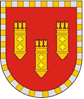 Администрация Алатырского районаЧувашской РеспубликиПОСТАНОВЛЕНИЕ26.10.2022 № 425г. АлатырьУлатӑр район администрацийӗ Чӑваш РеспубликинЙЫШĂНУ26.10.2022 № 425Улатӑр хули.Фирсова Татьяна МихайловнаЗаместитель главы – начальник организационного отдела, председатель комиссии.Катаев Александр СергеевичНачальник Управления образования, заместитель председателя комиссии.Егоров СергейИльичЮрист Управления образования, секретарь комиссии.Пальцева Надежда ИвановнаНачальник отдела дошкольного и общего образования Министерства образования и молодежной политики Чувашской РеспубликиЗаместитель начальника Управления образования, член комиссии.Брызгина Надежда АлександровнаПредседатель организации профсоюза работников народного образования и науки Российской Федерации Алатырского района, член комиссии.Игонина Оксана НиколаевнаНачальник отдела экономики и муниципального имущества, член комиссииАбаренов Станислав НиколаевичНачальник отдела юридической службы, член комиссииНикитина Анна ЮрьевнаНачальник отдела культуры, по делам национальностей, спорта и информационного обеспечения, член комиссии.Камаева Надежда ИвановнаЗаместитель директора – главного бухгалтера МКУ «ЦФХО» Алатырского района, член комиссииЛукишина Любовь ВикторовнаЗаместитель начальника финансового отдела, член комиссииЕфимова Татьяна АлександровнаДиректор МБОУ «Алтышевская СОШ», депутат Собрания депутатов Алатырского муниципального округа  1 созыва, член комиссии.